MARKET DEEPINGNeighbourhood Policing Team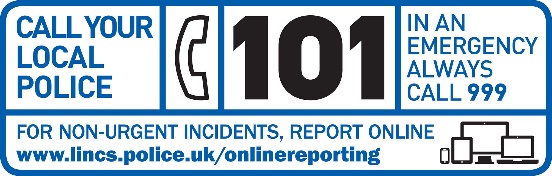 YOUR LOCAL TEAM
MarketDeeping&Uffington@lincs.pnn.police.ukYOUR LOCAL TEAM
MarketDeeping&Uffington@lincs.pnn.police.uk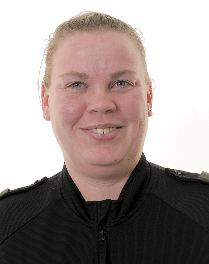 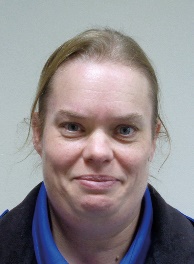 PC Claire WilsonPCSO Rowena EverittFORTHCOMING ENGAGEMENTSPCSO Everitt will be attending St Michael’s Church on Saturday 15th January from 10.30-11.30 and will be available to answer any questions you have. If there are any events coming up that you would like us to attend then please get in touch. PCSO Everitt continues to carry out a mixture of vehicle, cycle and foot patrols of the area and is happy to stop and answer any questions people may have. LOCAL PRIORITYEvery three months, we listen to your concerns and look at recent crime statistics to shape the things we will concentrate on.  Our current priority is:Purse thefts in StamfordIf you have any issues you feel should be considered for the next quarter please get in touch and give us some brief details.WHAT’S BEEN HAPPENINGASBThe number of ASB incidents reported is as expected for the time of year. The two main areas where ASB has been reported are around the Persimmon Estate behind Tesco and Deeping Sports and Social Club. The PCSOs for Stamford and Bourne have been assisting with patrols to deal with the behaviour displayed and enquiries are currently ongoing to identify those involved in ASB and criminal damage at the sports and social club.BurglaryThere have been a number of reports of burglary throughout the sector during December. This has included a mixture of both residential and business premises being entered. Some of these have been filed due to no evidence available, but there are a number of these crimes still being investigated. Officers have been liaising with Cambridgeshire Police to try to identify and potential suspects.Hare coursingThere has been an increase in reports of hare coursing across the county, including within the Stamford sector. Wildlife officers continue to work with local officers to deter this activity from taking place. A number of suspects have been directed to leave the county in line with dispersal orders.